Appendix 1: Description of Data SetsWe have 4 basic data spreadsheets, all of which have individual names coded by gender. These four sources were given dummy variables and then merged together (the Combined dataset) for the statistical analysis. Note that we began our status dataset coding in 2015, which explains the cutoff date for a number of our variables.1) Baseline datasetA baseline of American Political scientists from a 2016 coding of 334 universities—drawing from the Carnegie Foundation listings of Research Institutions with Very High research levels (RU/VH; N= 115); Research Institutions with Higher Research Levels (RU/H N= 107) and Research Institutions with Moderate Research Activity (DRU N =112). We visited the websites of political science departments (including departments with alternate titles, such as Government, Politics etc.), noting the faculty member’s name and rank (assistant, associate, professor; non-tenure categories such as research, professor of practice or lecturer; and emeritus professors). We coded gender based on pronouns in the faculty member’s bio and/or their profile picture.  From the 334 institutions, we catalogued 6,696 individuals with appointments in political science departments in 2016. We sometimes draw on a smaller subset of tenure-line faculty (N=6147 excludes Non-TT individuals and N=5395 excludes Emeritus and non-tenure line categories) A list of institutions and descriptions of their classification can be found here: http://carnegieclassifications.iu.edu/descriptions/basic.php) (Visited December 2014), reproduced at the end of this appendix.2) Status datasetThe Status dataset codes a number of high-profile positions in peak institutions within American political science. We ended up flattening time in the analysis, but our coding documented each individual’s gender and specific leadership position (e.g. editor-in-chief, president, editorial board member, etc.), and where possible the year of appointment. We categorize and weight the coding into Committee (1), Officer (2), Leader (3) and Honor (3) weighted levels (see article Table 1). We wanted a manageable but substantial time interval. The data generally spans 2003-2014, unless we could easily get comprehensive data (ISA & Honor Societies) in which case our data might go further back in time. Our Status dataset includes 5029 observations and 2648 named individuals (1873 names when excluding section leadership).  The Status dataset does not capture the rank of an individual or whether the academic appointment is in the US or in a political science department.  Journals (2000-2015) Unless otherwise noted, we covered membership from 2000-2015 (our editorial board coding extends in time to align with the Teele-Thelen data). We drew from editorial board listings in the cover of the journal. We coded the first number (January or Winter); where necessary, we drew on webpages or information provided by editors. Our missing years indicated an inability to find covers or lists, even when we contacted the current journal editors. For the Editors category, we counted ‘Editor in Chief,’ or ‘Lead Editor’ and ‘Co Editors.’  We excluded positions such as Book review editors and managing editors. Gender breakdowns by journal reported figures 5 and 6, and Appendix 3. (* = journals included in the Teele and Thelen data.)  Because the International Studies Association (ISA) included journal editors in the Governing Council, we gained data on journal editors that were also on the ISA Council.    Our count of journal editors in Figure 7 includes editors from Foreign Policy Analysis, International Interactions, International Political Sociology, International Studies Perspectives, International Studies Quarterly, ISA Compendium, and the Journal of Global Security Studies.  This added twenty journal editors to our Status Dataset.Leadership in Academic SocietiesWe thank ISA and APSA for providing comprehensive historical information. Observational numbers given below. Leadership (3)APSA Presidents (1980-2014) (N=54)ISA President (1996-2015) (N=19)Officer (2)APSA Officers (Vice-Presidents, Treasurer) (2003-2013/4) (N=35)ISA VP, Treasurer (1995-2014) (N=64)Committee (1)APSA Council- (2003-2014) (N=102)APSA Section Officers (Section Chairs, vice-chair, secretary, treasurer) (1993-2015) (N=1530)ISA Section/Caucus Chairs (1995-2013/2014) (N=235)ISA Governing Council (1995-2014) (includes program-co-chairs) (status weighted level 1). (N=42)More on section leadership data:APSA and ISA provided comprehensive section and caucus leadership information. We only brought the information on President/Chair, Vice President/Chair, Treasurer and Secretary into our dataset.  If we had limited the coding to section president/chair, we would have had fewer observations but it is unlikely to have impacted our overall findings. We ran all of the analyses with and without section leadership and report how including section leadership impacts the finding, and we often report section leadership separately.  Appendix 4 provides additional statistical tests that add and subtract section leadership, demonstrating that on average women provide significantly more section leadership compared to men. One concern we heard is that a scholar might gain status only through section leadership.  We made sure that this was not the case; our reports on “top accrued status earners” excludes section leadership from the initial count, reporting section leadership separately (see Appendix 5 for more). Given this technique, to have given section leadership a lower weighting would not have impacted the analysis.  There are, however, scholars who are only in the Status dataset via section leadership: 775 names in all. Of the section-only members of our Status dataset, 305 (39.3%) are women and 470 (60.6%) are men. More than sixty-percent of these individuals (N= 472, 60.9%) are not in our Baseline dataset, which means that they are not based at a US PhD granting institution, or perhaps not in a political science department.  This fact may explain why section leadership is particularly valuable to these faculty; namely it helps keep scholars at non-PhD granting institutions active in the academy.We also find that certain top accrued status earners (and award winning scholars) have done quite a bit of section leadership.  Kathleen Thelen, Nancy Bermeo, and Phillip Schrodt have among their many accomplishments and leadership roles five sections leadership positions, again suggesting that there is no job too small for a top scholar/leader. Appendix 5 includes further information on section leadership by top accrued status individuals.Honor PositionsHonor Societies (3)(Political science membership as of 2015, which includes members added over many years) 1.  National Academy of Science, Members (1973-2014)2. American Philosophical Society, Fellows (1948-2014)3. American Association for the Advancement of Science, Fellows (1957-2014)4. American Academy of Arts and Science, Members (1959-2014)Appendix 1 Figure 1: Gender breakdowns in four honor societies (Political Science Category Only)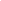 Source: Alter et al. Status dataset N=421. Baseline indicated by dashed line, set at 23% to reflect full professor level.Named Lectures for APSA & ISA (3)John Gaus Lecture (APSA, 1997-2015)Ithiel del Sola Pool Lecture (APSA, 1995-2013, APSA, triennial award)James Madison Lecture (APSA, 1999-2014, APSA triennial award)Lippincott Award (APSA, 1975-2015, APSA biennial award)Merriam Award (APSA, 1983-2015, APSA biennial award)Karl Deutsch Award (ISA, 1985-2016)Susan Strange Award (ISA, 1999-2016)Johan Skytte Prize in Political Science (1995-2016)Appendix 1 Figure 2: Gender breakdown for named lectures and prizes Alter et al. Status dataset N=151. Baseline indicated by dashed line, set at 23% to reflect full professor level.3) Gender in the JournalsDawn Teele and Kathleen Thelen generously shared their coding, which included 7915 articles, with authors coded by name and gender. We merged Teele and Thelen’s dataset with our data, converting it from article-based to author-based observations and eliminating duplicate names. We found 5848 unique authors who published in ten top political science journals between ~2000-2015 (we intentionally included the same journals and years in our editorial board coding, which explains why our editorial board data extends to 2015). Appendix 3 compares our data on editorial board composition and the Teele and Thelen’s gender publication data.  Figure 8 in the paper brings the Teele and Thelen data in as a control variable. Appendix 4 incorporates the Teele and Thelen data as we extend our statistical analysis.4) Citation Counts: Kim/Grofman DatasetAs we were finishing this study, we learned of Hannah Kim and Bernard Grofman’s data on citations, which like our data includes scholarly names and gender.  Kim and Grofman coded 133 PhD granting institutions; a subset of the 334 institutions in our Baseline dataset. Future scholars may also be interested to know that the KG data includes details on degree institution and year.  Given that our dataset is significantly larger, we could not usefully incorporate this information. We first added Kim and Grofman’s top 400 most cited scholars Appendix (Kim and Grofman 2019a). Their appendix includes only active faculty, and it excludes political scientists based at policy schools.  Our statistical analysis draws on the top 400 most cited active faculty. Later we were given their entire dataset, which includes Emeritus faculty.  We drew on their full dataset when we compared accrued status and citation levels in Figure 10, and in Appendix 5. We discovered that there is not 100% congruence between the published appendix and the dataset; the published Kim Grofman work has approximately five names that the dataset lacks.  The figures below report some gender dimensions Kim and Grofman did not report in their published work.  Our Baseline dataset finds that women comprise 29 percent of tenure-line + Emeritus faculty at PhD granting institutions. Women comprise 27.7 percent of the KG dataset; of the scholars with at least one citation, 26 percent are women. Appendix 1 Figure 3 shows that women capture 17.4 % of all citations in the KG dataset, and that the average citation level for women with at least one citation is significantly lower than the average citation level for men with at least one citation.  Together this figure suggests what all studies also find; citations are an extremely gendered metric (Maliniak, Powers, and Walter 2013, Kim and Grofman 2019a, Dion, Sumner, and Mitchell 2018, Tatalovich and Frendreis 2018, 8, Kim and Grofman 2019b).Appendix 1 Figure 4 reports on the findings of “top citation earnings” for active faculty, breaking down the top category by top 100, top 200, top 300 and top 400.  This figure demonstrates to “top citation-getter” lists perpetuate a male status hierarchy, generating results that are even more gender skewed than our “Leader” and “Honor” categories (Alter et al. 2020, Table 2).Appendix 1 Figure 3: Kim/Grofman citation data by genderSource: Kim/Grofman dataset supplied to authors. Appendix 1 Figure 4: Kim/Grofman top citation earners by gender (active faculty only) (2017)Source: Kim/Grofman dataset supplied to authors. 5) Baseline dataset institutions codedThe 334 American PhD granting institutions we consulted were selected based on the Carnegie classification system (http://carnegieclassifications.iu.edu/descriptions/basic.php) (Visited December 2014)). Appendix 1 Table 1: Research Institutions with Very High research levels (RU/VH; n= 115)
Note: Some of these institutions differ from those in the R1 list from the Center for Postsecondary Research)Appendix 1 Table 2: Research Institutions with Higher Research Levels (RU/H N= 107) Appendix 1 Table 3: Research Institutions with Moderate Research Activity (DRU) Category (N=112)Appendix 2: APSA and Baseline Datasets ComparedAggregated data of APSA membership is from 2014, whereas our Baseline data is from 2016.  If we include only active plus emeritus faculty, the APSA data is slightly smaller (n=6002) compared to the Baseline dataset (n=6696), and the APSA data includes more assistant professors and fewer associate, full and emeritus professors. Presumably this difference is because tenured faculty stop attending the annual meeting, and thus they do not renew their APSA membership. PhD granting institutions have more female junior faculty, but overall gender balances do not differ significantly.Appendix 2 Figure 1: APSA (2014) and Baseline (2016) data compared by rankSource: APSA Membership Data N=6002; Alter et al. Baseline Dataset N=6696Appendix 2 Figure 2: APSA (2014) and Baseline (2016) data compared by rank and gender
 Source: APSA Membership Data N=6002; Alter et al. Baseline Dataset N=6696Appendix 3: Gender in the Journals, Deeper AnalysisTo save space, we truncated our findings in our research on gender and journals. This appendix discusses our deeper investigations into gender representation in political science journals. We drew on the published data from Teele and Thelen (2017) regarding publication rates of female authors, and interviewed by email or Skype recent or past editors of ten journals, asking how they selected editorial board members, how they used their editorial boards, and what sources of accountability exist for their journal. We also investigated how the focus on gender in the journals has affected editorial board composition.Before a focus on gender in the journals, how gender balanced were editorial boards?Our first question was whether editorial teams (editors + associate editors + boards) reflected the gender balances of faculty publishing in a journal (drawn from Teele and Thelen’s published data). Appendix 3 Table 1 reports this finding. Yellow shading suggests that women are underrepresented on the editorial board compared to their publishing levels, which implies a failure to draw leadership from the contributors to the journals (for journals lacking publication data, we relied on our Baseline dataset for the gender baseline estimate). Orange shading suggests that women are overrepresented compared to their publishing levels, which may imply an effort to boost female presence in the journal. No shading suggests that women are not appreciably over or underrepresented. The figure suggests that certain journals (Comparative Politics, Comparative Political Studies, Journal of Conflict Resolution) underrepresented women on editorial boards compared to the overall professorate, and in comparison to the publication rates for female scholars in the journal. For APSR, Journal of Politics, Perspective on Politics, and Political Theory the data might suggest an overrepresentation of women in comparison to the baseline and the publication rates. Appendix 3 Table 1: 
Share of women on editorial teams compared to share of articles published (2000-2015)
 AJPS=American Journal of Political Science, APR=American Political Research, APSR=American Political Science Review, CP=Comparative Politics, CPS=Comparative Political Studies, IO=International Organization, IS=International Security, JCR=Journal of Conflict Resolution, JOP=Journal of Politics, PA=Political Analysis, POP=Perspective on Politics, POQ=Public Opinion Quarterly, PT=Political Theory, WP=World Politics. *CPS: Missing data from 2011, 2012, 2015; POP journal founded in 2003; APR: Missing data from 2000, 2015. Yellow = women underrepresented in proportion to publishing; Orange = women overrepresented on board in proportion to publishing. No shading represents no appreciable over or under representation of women. Did a focus on gender in the journals affect gender balances?We were also interested in whether the focus on gender in the journals has affected the composition of editorial teams (editors + associate editors + boards). Our coding of editorial boards revealed that some boards rarely change, while others may change significantly when editors change (The number of observations reported in the article Figure 5 reflects this reality. For example, coding fifteen years of editorial boards generated 333 observations for APSR, compared to 11 observations for CP and 57 observations for IS.) Appendix 3 Table 2 compares the longitudinal data with a single updated year (2017).  With the exception of IS, all of the journals increased female representation in editorial teams (editors + associate editors + boards).  International Security and the Journal of Conflict Resolution remain male dominated, but for the orange boxes, the 2017 increase suggests an over-compensation where female representation is greater than our baseline expectation. If the journals were super-sizing female representation to change the composition of submissions to the journal, this change makes sense.  Otherwise, one might see overrepresentation as a form of over-servicing.Appendix 3 Table 2: Share of women on editorial teams compared across time
Source: Alter et al. Status dataset.  2017 data was collected for this table.  Yellow = women underrepresented in proportion to baseline; Orange = women overrepresented on board in proportion to baseline. No shading represents no appreciable over or under representation of women. How do Editors and Editorial Boards contribute to journal leadership? Is there accountability?Some reviewers of our article questioned whether editorial boards provide any meaningful leadership, noting that for some editorial boards, faculty serve on the masthead and do little more.  To get at this question, we interviewed ten editors of the journals we coded (see Note 9 for more).  We asked very open-ended questions, in the hopes that Editors would offer their own thoughts on Editorial board leadership. The short answer is that with a few exceptions (where by-laws or institutional oversight create guidelines), Editors determine how they draw on their boards. The Editors we spoke with mostly view their boards, senior advisors and associate editors as a means to make their job easier. Editors also noted that they are given almost no direction on how to do their job.  Publishers do not provide meaningful oversight, and some journals have operated for years with little to no oversight.  A lack of guidance perhaps reduces the editorial job to very practical terms: operating the review process with integrity; publishing on time; and policing the quality of what appears in the journal.  Editors also noted that they mostly relied on their predecessors to guide them, creating a fairly unreflective path dependence in journal leadership (and in some cases, a lack of diversity or change).  There were, however, some clear exceptions where Editor changes were intended to impart new ideas into the journal. How do editors choose their Board?International Organization was the only journal where the board selected their own members (by voting).  Otherwise Editorial teams (Editors and Associate Editors) composed the board. Editors explained that their primary concern was to have a board that provides helpful and timely reviews. All of the editors noted that diversity is a goal, but diversity mostly meant methodological, issue area, and sometimes geographic diversity. Some editors then also consider seniority, racial and gender diversity. The editors of Comparative Political Studies noted that prioritizing gender, geography and method can cut in opposing directions, since it can be difficult to bring in senior female scholars from some parts of the world. Turnover on the board is also based on the discretion of the Editor. Some boards have terms and term limits.  A big driver of change, however, is the composition of the manuscripts that are submitted.  Editors need expertise to assess submissions; they use the board to create this expertise.  Thus to a large extent, the submissions pool shapes Editor decisions about board change.Is there any oversight of the Editor?Some editorial boards have senior leadership committees that are mostly a touchstone to support the Editor.  When approached, these advisors offer guidance. But it is up to the Editor to ask the leadership board for help.  Otherwise, oversight takes the form of periodic (often yearly) meetings where the Editor might submit a report, and the board might ask questions.Some editors voiced concern about the lack of oversight. Some editorial boards never meet as a group, but this is not universally the case. Still, for most journals, editorial boards provide weak oversight. Some editors mostly use the board as a reviewer pool; others selectively turn to board members for feedback on certain decisions; others create formal reports that are reviewed and discussed by their editorial board. Meanwhile the publishing press basically provides no substantive oversight.  Flagship journals of academic associations (APSR, PoP, and POQ) are accountable to the Association’s leadership, although the level of oversight varies. These oversight bodies have taken an interest in how the journals address issues of fundamental concern to the discipline, such as data replicability and diversity in methods.  To the extent that journals are building status, leadership and oversight might be important ways in which political scientists can shape how status is produced via publishing and leadership in top journals.Final thoughts:For the most part, the Editors we spoke with see their job in practical terms. Processing submissions, interfacing with publishers, managing staff; and overseeing the publication process is their primary job. A “good editor” does this job responsibly and efficiently, drawing on their board to publish quality work based on the pool of submissions they receive. It may be unfair to ask Editors to solve the problems scholars are finding with their journals. Most journals operate on a shoe-string budget.  There are trade-offs in how staff time is spent (focused on production? ensuring that the data is replicable? studying publication patterns in the journal?) Meanwhile, Editors are also faculty members and scholars (and their staff may be mostly students). Editors do not necessarily have time to think about how to change the composition of submissions.  Associations like APSA and ISA have committees that oversee journals. If there is going to be a course correction, a set of “best practices” that we might ask Editors and Editorial boards to follow, it will likely come from these sources.  APSA and ISA have no ability to impose their visions on journals that are ‘owned’ by publishers, but the Editors we spoke with were generally unaware of best practices or guidelines they might choose to follow. Appendix 4: Additional Statistical Analysis This appendix supplements the statistical analysis from Part IV where we replicate the Reagle and Rhue missing person’s analysis (Reagle and Rhue 2011) and explore the connection between gender and section leadership. The Combined dataset merges our Status and Baseline datasets with the Teele and Thelen dataset (see Appendix 1 for details). For this appendix, we look at the role gender plays in connection to status, asking how much we can infer about someone’s level of status based on their gender with the idea being to question how substantial the gender differences truly are. Appendix 4 Table 1 illustrates that for the Baseline dataset members, knowing that someone is a man is not helpful in predicting whether that individual is in the Status dataset. We can interpret this to mean that entry into the status dataset is not gendered. Appendix 4 Table 1: Comparing gender in Combined versus Baseline datasetsTo take the analysis one step further, we then consider the weighted level of status an individual reaches, relative to being a man or woman. We also vary whether we include data on section leadership. Appendix 4 Table 2 illustrates the results using a multinomial logit specification. In this analysis, we find that while the Baseline members have greater gender parity compared to the Combined dataset, the same trends of men being present at the higher levels persist. Appendix 4 Tables 2 and 3 illustrate the relationship between gender and status level. We include the same analysis excluding section leadership (Appendix 4 Table 2) and including section leadership (Appendix 4 Table 3) to illustrate the robustness of the findings that men are present at the highest status levels and to demonstrate the role that section leadership plays for bringing individuals into the Status dataset. All comparisons are relative to a ‘comparison case’ of someone who is absent in the status dataset.
At the Committee status level, knowing that someone is a man is not helpful in predicting whether that individual has that level of status in Table 2, but it is statistically significant in Table 3—here, we have many women who are present only in the section leadership portion relative to male colleagues. Thus, it is women who are holding these section positions. We see that being a man is negatively associated with being an officer member (thus, women are more likely to hold this position) relative to individuals not included in the Status dataset, a result that is statistically significant for the Combined dataset, but does not hold when focusing exclusively on Baseline dataset members. Additionally, for the highest level of status, knowing that someone is a man is not only helpful (statistically significant), but it is positively associated with having the highest level of status when comparing them to individuals who are not in the Status dataset. We see a similar but even stronger effect when focusing on individuals in the Baseline dataset: here, men are predominantly at the top ‘tier’ of status while women are in the two lower levels. While this may simply be measuring the effect of a time lag in some sense, a second way to look at this information is to weigh it relative to the Combined dataset. Overall, among American PhD-granting institutions we see women leaning in and that this leaning achieves lower weighted levels of status without leading to weighted category 3 status. However, in the larger picture, women in the Combined dataset are less likely to be present at any level. This raises a number of questions about how and when women are able to move to the highest weighted level of status.  Appendix 4 Table 2: 
Comparing gender in Combined versus Baseline datasets: multinomial logit analysisIn Table 3, below, we see the same types of relationships we observed before, but with a stronger statistical association. Section leadership seems to be a key difference between who is present at which level. The key distinction here is that we’re including the section-only individuals (775 in number).Appendix 4 Table 3: 
Comparing gender in Combined versus Baseline datasets: multinomial logit analysis (section leadership included)Our next table replicates the results above, but considers status as an ordered variable. We see that being a man is positively associated with moving to higher weighted levels of status, should the status be represented as an ordered variable. Additionally, we see the ‘cut points’ as statistically significant, indicating that there is indeed a difference between the levels of status individuals ￼￼obtain. Here, we focus on overall status level reached. 
Appendix 4 Table 4: 
Comparing gender in Combined versus Baseline datasets: replicating analysis with ordinal logitStandard errors in parentheses. Baseline dataset analysis excludes non-tenure line individuals.*** p<0.001, ** p<0.01, * p<0.05Appendix 5: Top Cumulative Status EarnersThis appendix provides a list of the top accrued status earners. To compile this list, we added the weighted value scores of each scholar (the article’s Table 1 provides the weighting), excluding section leadership.  We then conduct an inverse of this analysis, considering who is a top citation earner but not a top accrued status earner. We encourage those who are curious enough to consult this appendix to first think about the scholars they hold in high esteem.  If a scholar is not listed in this Appendix’s Table 1, the scholar is not contributing leadership to the discipline, at least not for the peak institutions we coded. If the scholar is in Table 2, they might be a top citation earner who contributes little leadership or honor recognition, at least within the peak institutions we coded.Appendix 5 Table 1 notes everyone with 4 or more status points (independent of section leadership) (n=396).  We also report on section leadership. A score that included section leadership would add the two columns. Because the following scholars have three or more section leadership positions, including section leadership would significantly change their cumulated status rankings: Bermeo, Box-Steffensmeier, Breuning, Druckman, Franzese, Gerber, Hall, Iyengar, Jacoby, Jerit, Jones-Correa, Maoz, Mutz, Pinderhughes, Schrodt, Solingen, Thelen and Ward.  Appendix 5 Table 1 also includes the Kim/Grofman (KG) citation data (see Appendix 1 for more information on the KG data source; note that we are drawing from the full dataset, which includes emeritus faculty and faculty). For some scholars, citation information was not available (NA) in the KG data.  The NAs account for 33 percent of our top status earners (N=132); these scholars are not coded either because they are based at a policy school, at an institution not coded by KG, or they are deceased.  If we restrict the analysis to the overlap between the KG and our top 396, 36% of the top status earners are also top citation earners (20% women, 44% men).  Perusing the names with an NA instead of citation data, it is easy to guess that the overlap between top citation earners and top status individuals is probably even higher. This fact suggests that there is no inherent tradeoff between providing leadership and producing noteworthy work.  Meanwhile, the section information reveals that top status individuals often also provide section leadership.Appendix 5 Table 2 reports on the KG top active faculty citation earners who do not appear on our top status earner list. We include the number of citations, status points, and section leadership.  Status total includes all non-section leadership. When we include section leadership, 41 % of the top citation earners also–according to our metrics–have external status recognition beyond citations. Of the remaining 236 top 400 scholars without 4 or more status points, 28 (11.9%) are women, and 88.1% are men.  This gender difference suggests, again, that the path to male status–as measured by citations–may involve very little professional leadership. We can look at the table as a means to evaluate (a) how closely ‘status’ aligns with ‘citations’ and (b) how much section work is being done by whom. Appendix 5 Table 1: Scholars with 4 or more weighted status points (section leadership excluded, N=396)The next table focuses on those top 400 active citation earners who did not make the cut-off for Table 1.  In some cases, our exclusion of section leadership is why the scholar did not make the Table 1 cut off.  To make this clear, we list the cumulative status without and then with section leadership, and shade the people with more than 4 collective points in orange. If we had included section leadership in our accrued status metric, twenty-two additional top-citation earning scholars would appear in Appendix 5 Table 1 (indicated by an orange shading). Appendix 5 Table 2: Top 400 citation earners without 4 or more weighted status points (N=258), organized by citation level. (Orange= adding section points, scholar would be on our 4 or more list)Source: Kim/Grofman dataset and Status Dataset.  Orange shading indicates that adding in section leadership puts the scholar above 4 status points. BibliographyDion, Michelle L., Jane Lawrence Sumner, and Sara McLaughlin Mitchell. 2018. "Gendered Citation Patterns across Political Science and Social Science Methodology Fields."  Political Analysis 26 (3):312-327. Kim, H Hannah June, and Bernard Grofman. 2019a. "The Political Science 400: With Citation Counts by Cohort, Gender, and Subfield."  PS - Political Science and Politics 52 (2):296-311. Kim, Hannah June, and Bernard Grofman. 2019b. "Job Mobility, Tenure, and Promotions in Political Science PhD-Granting Departments, 2002–2017: Cohort, Gender, and Citation-Count Effects."  PS: Political Science & Politics 52 (4):684-690. Maliniak, Daniel, Ryan Powers, and Barbara Walter. 2013. "The Gender Citation Gap in International Relations."  International Organization 67 (Fall):889-922. Reagle, Joseph, and Lauren Rhue 2011. "Gender Bias in Wikipedia and Britannica."  International Journal of Communication 5:1138-1158.Tatalovich, Raymond, and John Frendreis. 2018. "Winning awards and gaining recognition: An impact analysis of APSA section book prizes."  The Social Science Journal. 56 (3): 316-323..Teele, Dawn Langan, and Kathleen Thelen. 2017. "Gender in the Journals: Publication Patterns in Political Science."  PS: Political Science and Politics 50 (2):433-447.American Journal of Political Science* American Political Science Review* American Politics Research (missing 2000, 2015)Comparative Politics* Comparative Political Studies* (missing 2011, 2012, 2015)International Organization* International Security Journal of Conflict Resolution* Journal of Politics* Political BehaviorPerspectives on Politics * (founded 2003)Political Analysis Political Theory*Public Opinion Quarterly World Politics* namecitystateArizona State University-TempeTempeAZBoston CollegeChestnut HillMABoston UniversityBostonMABrandeis UniversityWalthamMABrown UniversityProvidenceRICalifornia Institute of TechnologyPasadenaCACarnegie Mellon UniversityPittsburghPACase Western Reserve UniversityClevelandOHClemson UniversityClemsonSCColorado State University-Fort CollinsFort CollinsCOColumbia University in the City of New YorkNew YorkNYCornell UniversityIthacaNYCUNY Graduate School and University CenterNew YorkNYDuke UniversityDurhamNCEmory UniversityAtlantaGAFlorida International UniversityMiamiFLFlorida State UniversityTallahasseeFLGeorge Mason UniversityFairfaxVAGeorge Washington UniversityWashingtonDCGeorgetown UniversityWashingtonDCGeorgia Institute of Technology-Main CampusAtlantaGAGeorgia State UniversityAtlantaGAHarvard UniversityCambridgeMAIndiana University-BloomingtonBloomingtonINIowa State UniversityAmesIAJohns Hopkins UniversityBaltimoreMDKansas State UniversityManhattanKSLouisiana State University and Agricultural & Mechanical CollegeBaton RougeLAMassachusetts Institute of TechnologyCambridgeMAMichigan State UniversityEast LansingMINew York UniversityNew YorkNYNorth Carolina State University at RaleighRaleighNCNortheastern UniversityBostonMANorthwestern UniversityEvanstonILOhio State University-Main CampusColumbusOHOregon State UniversityCorvallisORPennsylvania State University-Main CampusUniversity ParkPAPrinceton UniversityPrincetonNJPurdue University-Main CampusWest LafayetteINRice UniversityHoustonTXRutgers University-New BrunswickNew BrunswickNJStanford UniversityStanfordCAStony Brook UniversityStony BrookNYSUNY at AlbanyAlbanyNYSyracuse UniversitySyracuseNYTemple UniversityPhiladelphiaPATexas A & M University-College StationCollege StationTXTexas Tech UniversityLubbockTXThe University of Tennessee-KnoxvilleKnoxvilleTNThe University of Texas at ArlingtonArlingtonTXThe University of Texas at AustinAustinTXThe University of Texas at DallasRichardsonTXTufts UniversityMedfordMATulane University of LouisianaNew OrleansLAUniversity at BuffaloBuffaloNYUniversity of Alabama at BirminghamBirminghamALUniversity of ArizonaTucsonAZUniversity of ArkansasFayettevilleARUniversity of California-BerkeleyBerkeleyCAUniversity of California-DavisDavisCAUniversity of California-IrvineIrvineCAUniversity of California-Los AngelesLos AngelesCAUniversity of California-RiversideRiversideCAUniversity of California-San DiegoLa JollaCAUniversity of California-Santa BarbaraSanta BarbaraCAUniversity of California-Santa CruzSanta CruzCAUniversity of Central FloridaOrlandoFLUniversity of ChicagoChicagoILUniversity of Cincinnati-Main CampusCincinnatiOHUniversity of Colorado BoulderBoulderCOUniversity of ConnecticutStorrsCTUniversity of DelawareNewarkDEUniversity of FloridaGainesvilleFLUniversity of GeorgiaAthensGAUniversity of Hawaii at ManoaHonoluluHIUniversity of HoustonHoustonTXUniversity of Illinois at ChicagoChicagoILUniversity of Illinois at Urbana-ChampaignChampaignILUniversity of IowaIowa CityIAUniversity of KansasLawrenceKSUniversity of KentuckyLexingtonKYUniversity of LouisvilleLouisvilleKYUniversity of Maryland-College ParkCollege ParkMDUniversity of Massachusetts-AmherstAmherstMAUniversity of MiamiCoral GablesFLUniversity of Michigan-Ann ArborAnn ArborMIUniversity of Minnesota-Twin CitiesMinneapolisMNUniversity of MississippiUniversityMSUniversity of Missouri-ColumbiaColumbiaMOUniversity of Nebraska-LincolnLincolnNEUniversity of New Mexico-Main CampusAlbuquerqueNMUniversity of North Carolina at Chapel HillChapel HillNCUniversity of North TexasDentonTXUniversity of Notre DameNotre DameINUniversity of Oklahoma-Norman CampusNormanOKUniversity of OregonEugeneORUniversity of PennsylvaniaPhiladelphiaPAUniversity of Pittsburgh-Pittsburgh CampusPittsburghPAUniversity of RochesterRochesterNYUniversity of South Carolina-ColumbiaColumbiaSCUniversity of South Florida-Main CampusTampaFLUniversity of Southern CaliforniaLos AngelesCAUniversity of UtahSalt Lake CityUTUniversity of Virginia-Main CampusCharlottesvilleVAUniversity of Washington-Seattle CampusSeattleWAUniversity of Wisconsin-MadisonMadisonWIUniversity of Wisconsin-MilwaukeeMilwaukeeWIVanderbilt UniversityNashvilleTNVirginia Commonwealth UniversityRichmondVAVirginia Polytechnic Institute and State UniversityBlacksburgVAWashington State UniversityPullmanWAWashington University in St LouisSaint LouisMOWayne State UniversityDetroitMIWest Virginia UniversityMorgantownWVYale UniversityNew HavenCTnamecitystateAmerican UniversityWashingtonDCAuburn UniversityAuburn UniversityALAugusta UniversityAugustaGABall State UniversityMuncieINBaylor UniversityWacoTXBowling Green State University-Main CampusBowling GreenOHBrigham Young University-ProvoProvoUTCatholic University of AmericaWashingtonDCCentral Michigan UniversityMount PleasantMIClaremont Graduate UniversityClaremontCAClark Atlanta UniversityAtlantaGACleveland State UniversityClevelandOHCollege of William and MaryWilliamsburgVAColorado School of MinesGoldenCODartmouth CollegeHanoverNHDrexel UniversityPhiladelphiaPADuquesne UniversityPittsburghPAEast Carolina UniversityGreenvilleNCFlorida Agricultural and Mechanical UniversityTallahasseeFLFlorida Atlantic UniversityBoca RatonFLFlorida Institute of TechnologyMelbourneFLFordham UniversityBronxNYHoward UniversityWashingtonDCIllinois Institute of TechnologyChicagoILIllinois State UniversityNormalILIndiana University-Purdue University-IndianapolisIndianapolisINJackson State UniversityJacksonMSKent State University at KentKentOHLehigh UniversityBethlehemPALoyola University ChicagoChicagoILMarquette UniversityMilwaukeeWIMiami University-OxfordOxfordOHMichigan Technological UniversityHoughtonMIMississippi State UniversityMississippi StateMSMissouri University of Science and TechnologyRollaMOMontana State UniversityBozemanMTNaval Postgraduate SchoolMontereyCANew Jersey Institute of TechnologyNewarkNJNew Mexico State University-Main CampusLas CrucesNMNorth Carolina A & T State UniversityGreensboroNCNorth Dakota State University-Main CampusFargoNDNorthern Arizona UniversityFlagstaffAZNorthern Illinois UniversityDekalbILNova Southeastern UniversityFort LauderdaleFLOhio University-Main CampusAthensOHOklahoma State University-Main CampusStillwaterOKOld Dominion UniversityNorfolkVAPortland State UniversityPortlandORRensselaer Polytechnic InstituteTroyNYRockefeller UniversityNew YorkNYRutgers University-NewarkNewarkNJSaint Louis UniversitySaint LouisMOSan Diego State UniversitySan DiegoCASouth Dakota State UniversityBrookingsSDSouthern Illinois University-CarbondaleCarbondaleILSouthern Methodist UniversityDallasTXStevens Institute of TechnologyHobokenNJSUNY at BinghamtonVestalNYTeachers College at Columbia UniversityNew YorkNYTexas A & M University-CommerceCommerceTXTexas Christian UniversityFort WorthTXTexas State UniversitySan MarcosTXThe New SchoolNew YorkNYThe University of AlabamaTuscaloosaALThe University of MontanaMissoulaMTThe University of Texas at El PasoEl PasoTXThe University of Texas at San AntonioSan AntonioTXUniversity of Akron Main CampusAkronOHUniversity of Alabama in HuntsvilleHuntsvilleALUniversity of Alaska FairbanksFairbanksAKUniversity of California-MercedMercedCAUniversity of Colorado DenverDenverCOUniversity of DaytonDaytonOHUniversity of DenverDenverCOUniversity of IdahoMoscowIDUniversity of Louisiana at LafayetteLafayetteLAUniversity of MaineOronoMEUniversity of Maryland-Baltimore CountyBaltimoreMDUniversity of Massachusetts-BostonBostonMAUniversity of Massachusetts-DartmouthNorth DartmouthMAUniversity of Massachusetts-LowellLowellMAUniversity of MemphisMemphisTNUniversity of Missouri-Kansas CityKansas CityMOUniversity of Missouri-St LouisSaint LouisMOUniversity of Nevada-Las VegasLas VegasNVUniversity of Nevada-RenoRenoNVUniversity of New Hampshire-Main CampusDurhamNHUniversity of New OrleansNew OrleansLAUniversity of North Carolina at CharlotteCharlotteNCUniversity of North Carolina at GreensboroGreensboroNCUniversity of North DakotaGrand ForksNDUniversity of Northern ColoradoGreeleyCOUniversity of Puerto Rico-Rio PiedrasSan JuanPRUniversity of Rhode IslandKingstonRIUniversity of South AlabamaMobileALUniversity of South DakotaVermillionSDUniversity of Southern MississippiHattiesburgMSUniversity of ToledoToledoOHUniversity of TulsaTulsaOKUniversity of VermontBurlingtonVTUniversity of WyomingLaramieWYUtah State UniversityLoganUTWake Forest UniversityWinston SalemNCWestern Michigan UniversityKalamazooMIWichita State UniversityWichitaKSWorcester Polytechnic InstituteWorcesterMAYeshiva UniversityNew YorkNYnamecitystateAdelphi UniversityGarden CityNYAir Force Institute of Technology-Graduate School of Engineering & ManagementWright-Patterson AFBOHAlliant International University-San DiegoSan DiegoCAAmerican International CollegeSpringfieldMAAndrews UniversityBerrien SpringsMIArgosy University-AtlantaAtlantaGAArgosy University-ChicagoChicagoILArgosy University-DenverDenverCOArgosy University-Inland EmpireOntarioCAArgosy University-Orange CountyOrangeCAArgosy University-Phoenix Online DivisionPhoenixAZArgosy University-SarasotaSarasotaFLArgosy University-TampaTampaFLArizona State University-Downtown PhoenixPhoenixAZArizona State University-SkysongScottsdaleAZAshland UniversityAshlandOHAspen UniversityDenverCOAzusa Pacific UniversityAzusaCABarry UniversityMiamiFLBenedictine UniversityLisleILBiola UniversityLa MiradaCABoise State UniversityBoiseIDCalifornia Institute of Integral StudiesSan FranciscoCACalifornia State University-FresnoFresnoCACalifornia State University-FullertonFullertonCACapella UniversityMinneapolisMNCardinal Stritch UniversityMilwaukeeWIClark UniversityWorcesterMAClarkson UniversityPotsdamNYDallas Baptist UniversityDallasTXDePaul UniversityChicagoILEast Tennessee State UniversityJohnson CityTNEastern Michigan UniversityYpsilantiMIEdgewood CollegeMadisonWIFielding Graduate UniversitySanta BarbaraCAGardner-Webb UniversityBoiling SpringsNCGeorgia Southern UniversityStatesboroGAGrand Canyon UniversityPhoenixAZHofstra UniversityHempsteadNYIdaho State UniversityPocatelloIDImmaculata UniversityImmaculataPAIndiana State UniversityTerre HauteINIndiana University of Pennsylvania-Main CampusIndianaPAInter American University of Puerto Rico-MetroSan JuanPRKennesaw State UniversityKennesawGALamar UniversityBeaumontTXLesley UniversityCambridgeMALiberty UniversityLynchburgVALindenwood UniversitySaint CharlesMOLipscomb UniversityNashvilleTNLouisiana Tech UniversityRustonLAMaryville University of Saint LouisSaint LouisMOMayo Graduate SchoolRochesterMNMercer UniversityMaconGAMiddle Tennessee State UniversityMurfreesboroTNMontclair State UniversityMontclairNJMorgan State UniversityBaltimoreMDNational Louis UniversityChicagoILNorthcentral UniversityPrescott ValleyAZOakland UniversityRochester HillsMIPace University-New YorkNew YorkNYPepperdine UniversityMalibuCAPontifical Catholic University of Puerto Rico-PoncePoncePRPrairie View A & M UniversityPrairie ViewTXRegent UniversityVirginia BeachVARobert Morris UniversityMoon TownshipPARochester Institute of TechnologyRochesterNYRowan UniversityGlassboroNJSaint John Fisher CollegeRochesterNYSam Houston State UniversityHuntsvilleTXSan Francisco State UniversitySan FranciscoCASeattle Pacific UniversitySeattleWASeton Hall UniversitySouth OrangeNJShenandoah UniversityWinchesterVASpalding UniversityLouisvilleKYSt John's University-New YorkQueensNYSuffolk UniversityBostonMASUNY College of Environmental Science and ForestrySyracuseNYTennessee State UniversityNashvilleTNTennessee Technological UniversityCookevilleTNTexas A & M University-Corpus ChristiCorpus ChristiTXTexas A & M University-KingsvilleKingsvilleTXTexas Southern UniversityHoustonTXTexas Woman's UniversityDentonTXThe University of Texas - Rio Grande ValleyEdinburgTXThe University of West FloridaPensacolaFLTrevecca Nazarene UniversityNashvilleTNTrident University InternationalCypressCATrinity International University-IllinoisDeerfieldILUnion Institute & UniversityCincinnatiOHUnion UniversityJacksonTNUniversidad Del TuraboGuraboPRUniversity of Arkansas at Little RockLittle RockARUniversity of HartfordWest HartfordCTUniversity of La VerneLa VerneCAUniversity of Louisiana at MonroeMonroeLAUniversity of Management and TechnologyArlingtonVAUniversity of Maryland Eastern ShorePrincess AnneMDUniversity of Nebraska at OmahaOmahaNEUniversity of Phoenix-ArizonaTempeAZUniversity of San DiegoSan DiegoCAUniversity of San FranciscoSan FranciscoCAUniversity of St Thomas-Saint PaulSaint PaulMNUniversity of the CumberlandsWilliamsburgKYUniversity of the PacificStocktonCAUniversity of West GeorgiaCarrolltonGAValdosta State UniversityValdostaGAVillanova UniversityVillanovaPAWalden UniversityMinneapolisMNWidener University-Main CampusChesterPAWilmington UniversityNew CastleDEWright State University-Main CampusDaytonOHJournalsarticles (#) 
(Teele & Thelen)% women authors(Teele & Thelen)% women on editorial team 
(Status dataset)AJPS90918.02%28.41%APSR63423.43%38.51%CP31831.46%17.95%CPS82332.17%12.72%IO34923.64%28.60%JCR37223.60%18.41%JOP105322.91%37.22%POP61133.55%40.74%PT62933.74%45.12%WP25024.41%29.48%POQNANA25.32%APRNANA28.96%PANANA18.13%ISNANA16.57%PBNANA31.67%Journals% women on editorial team (2000-2015)# editorial team (2017)% women editorial team (2017)AJPS28.41%8230.49%APSR38.51%8362.65%CP17.95%1030.00%CPS12.72%7343.24%IO28.60%4042.50%JCR18.41%3122.58%JOP37.22%9338.71%POP40.74%3444.12%PT45.12%1457.14%WP29.48%3531.43%POQ25.32%4325.59%APR28.96%4329.23%PA18.13%4030%IS16.57%5215.38%PB31.67%6350.79%Combined dataset                   Baseline dataset                   Baseline datasetMen0.09780.0978-0.0258(0.0561)(0.0561)(0.0755)Intercept-1.686***-1.686***-1.609***(0.0475)(0.0475)(0.0635)Num. obs.11,30911,3096,147Standard errors in parentheses. Baseline dataset analysis excludes non-tenure line individuals.  
***p < 0.001, **p < 0.01, *p < 0.05Standard errors in parentheses. Baseline dataset analysis excludes non-tenure line individuals.  
***p < 0.001, **p < 0.01, *p < 0.05Standard errors in parentheses. Baseline dataset analysis excludes non-tenure line individuals.  
***p < 0.001, **p < 0.01, *p < 0.05Standard errors in parentheses. Baseline dataset analysis excludes non-tenure line individuals.  
***p < 0.001, **p < 0.01, *p < 0.05Combined datasetCombined datasetCombined datasetBaseline datasetBaseline datasetBaseline datasetCommitteeOfficerLeader/HonorCommitteeOfficerLeader/HonorMen-0.0782-0.311*0.668***-0.175-0.3330.532***(0.0700)(0.138)(0.109)(0.0915)(0.189)(0.156)Intercept-2.142***-3.507***-3.277***-2.008***-3.500***-3.336***(0.0579)(0.110)(0.0985)(0.0753)(0.151)(0.140)Num. obs.11,30911,30911,3096,1476,1476,147Standard errors in parentheses. Baseline dataset analysis excludes non-tenure line individuals.***p < 0.001, **p < 0.01, *p < 0.05Standard errors in parentheses. Baseline dataset analysis excludes non-tenure line individuals.***p < 0.001, **p < 0.01, *p < 0.05Standard errors in parentheses. Baseline dataset analysis excludes non-tenure line individuals.***p < 0.001, **p < 0.01, *p < 0.05Standard errors in parentheses. Baseline dataset analysis excludes non-tenure line individuals.***p < 0.001, **p < 0.01, *p < 0.05Standard errors in parentheses. Baseline dataset analysis excludes non-tenure line individuals.***p < 0.001, **p < 0.01, *p < 0.05Standard errors in parentheses. Baseline dataset analysis excludes non-tenure line individuals.***p < 0.001, **p < 0.01, *p < 0.05Standard errors in parentheses. Baseline dataset analysis excludes non-tenure line individuals.***p < 0.001, **p < 0.01, *p < 0.05Combined datasetCombined datasetCombined datasetBaseline datasetBaseline datasetBaseline datasetCommitteeOfficerLeader/HonorCommitteeOfficerLeader/HonorMen-0.264***-0.351*0.628***-0.175*-0.3420.523**(0.0545)(0.139)(0.109)(0.0776)(0.189)(0.156)Intercept-1.378***-3.393***-3.163***-1.550***-3.433***-3.270***(0.0443)(0.110)(0.0987)(0.0640)(0.151)(0.140)Num. obs.11,30911,30911,3096,1476,1476,147Standard errors in parentheses. Baseline dataset analysis excludes non-tenure line individuals.Standard errors in parentheses. Baseline dataset analysis excludes non-tenure line individuals.Standard errors in parentheses. Baseline dataset analysis excludes non-tenure line individuals.Standard errors in parentheses. Baseline dataset analysis excludes non-tenure line individuals.Standard errors in parentheses. Baseline dataset analysis excludes non-tenure line individuals.Standard errors in parentheses. Baseline dataset analysis excludes non-tenure line individuals.Standard errors in parentheses. Baseline dataset analysis excludes non-tenure line individuals.***p < 0.001, **p < 0.01, *p < 0.05***p < 0.001, **p < 0.01, *p < 0.05***p < 0.001, **p < 0.01, *p < 0.05***p < 0.001, **p < 0.01, *p < 0.05***p < 0.001, **p < 0.01, *p < 0.05***p < 0.001, **p < 0.01, *p < 0.05***p < 0.001, **p < 0.01, *p < 0.05(1)(2)VARIABLESCombined DatasetBaseline DatasetMale0.123*-0.00205(0.0559)(0.0752)/cut11.704*1.626***(0.0473)(0.0632)/cut22.632***2.669***(0.0540)(0.0740)/cut32.982**3.064**(0.0582)(0.0814)Observations11,3096,147Last NameFirst NameGenderStatus Total (no section leadership)Section leadershippositionsCitation CountCitation CountPutnam RobertMan220175198175198Keohane RobertMan2208985689856Axelrod RobertMan2207195871958Lupia ArthurMan2121131711317Simmons BethWoman2101578015780De Mesquita Bruce BuenoMan2021861418614King GaryMan1716204862048Skocpol ThedaWoman1714741047410Brady HenryMan1712485524855Doyle Michael W.Man1601475714757Sikkink KathrynWoman160NANALake David A.Man1511374413744Jervis Robert JMan1502440924409Katzenstein Peter J .Man1502816628166Verba SidneyMan1507005970059Milner HelenWoman1501671116711Pateman CaroleWoman1402570225702Morrow JamesMan1311225112251Mayhew DavidMan1311433214332Ostrom ElinorWoman131NANACox Gary W.Man1302435424354Fearon JamesMan1303128731287Box-Steffensmeier JanWoman12467516751Druckman James N.Man1231721317213Gleditsch KristianMan121NANASnyder Jack LewisMan1201538715387Schultz KennethMan12034603460Converse PhilipMan120NANAFenno Jr. Richard F.Man12095709570Dahl Robert A. Man120NANAGerber ElisabethWoman11339073907Jackman SimonMan112NANAKatznelson IraMan11185408540Aldrich John HMan1111864418644Finnemore MarthaWoman111NANABartels LarryMan1111550715507Hochschild JenniferWoman11065186518Lijphart ArendMan1104932749327Mansfield EdwardMan1101392513925Powell G. BinghamMan1101582515825Mansbridge JaneWoman110NANAJacoby WilliamMan10343714371Kohli AtulMan1018925Yashar DeborahWoman1012933Smith RogersMan1026414Laitin DavidMan10123819Rogowski RonaldMan1016135Prewitt KennethMan1005352Elster JonMan10054727Fortna Virginia PageWoman1002704Powell RobertMan1007266Ward MichaelMan93NALeeds Brett AshleyWoman922889Gourevitch PeterMan9215502Starr HarveyMan92NABawn KathleenWoman912800Beck NathanielMan9119087Caldeira Gregory A.Man918857McClain Paula D.Woman901790Fiorina MorrisMan9027731Diehl PaulMan908874Lowi Theodore J.Man90NAGalston WilliamMan90NAMartin LisaWoman908148Scott JamesMan9054367Leighley JanWoman90NAMarch James G.Man90NAMann Thomas E.Man90NASolingen EtelWoman832606Katz Jonathan N.Man8213712Levy JackMan8212154Levi MargaretWoman8216861Sniderman PaulMan8115270Burns NancyWoman814975Green DonaldMan8127208Smith AlastairMan8012562Alvarez R. MichaelMan8010624Erikson Robert S.Man8016383Ferejohn JohnMan8019591Meier Kenneth J.Man8020610Segura GaryMan80NAZaller JohnMan8020541Mondak JeffreyMan806536Massey Douglas S.Man80NAHutchings VincentMan803920Kalyvas Stathis N.Man8010536Smith StevenMan801531Bernhard MichaelMan722282Stimson JamesMan7215518George AlexanderMan72NAZinnes DinaWoman712195Collier DavidMan7118878Freeman John R.Man713516Ishiyama JohnMan714382Desch Michael C.Man712591Rosenbluth Frances McCallWoman712075Grant Ruth W.Woman702690Hillygus D. SunshineWoman703281Reiter DanMan705440Voeten ErikMan703313Shepsle KennethMan7022248Thompson DennisMan70NAIsaac JeffreyMan701826Thompson WilliamMan709534Nobles MelissaWoman70NABrams StevenMan7013890Downs GeorgeMan70NAMacedo StephenMan705214Wolin Sheldon SanfordMan701593Sagan ScottMan706432Tomz MichaelMan7010091Mebane WalterMan702072Pitkin HannaWoman7012440Jacobson Gary C.Man7011848Jennings M. KentMan7016265Inglehart RonaldMan7094125Cho WendyWoman702291Walzer MichaelMan70NAHoffmann StanleyMan70NAJones Charles O.Man704356Pevehouse Jon C.W.Man704886Shapiro IanMan7010347Bendor JonathanMan70NABermeo NancyWoman653585Maoz ZeevMan648463Jones-Correa MichaelMan633150McDermott RoseWoman626463Segal JeffreyMan6213277Huckfeldt RobertMan6213321Epstein LeeWoman6214365StokesSusanWoman6210154Alt JamesMan619000Lieberman EvanMan612730Morgan T. CliftonMan613383Mitchell SaraWoman613442Saxonhouse ArleneWoman611540Martinez-Ebers ValerieWoman611090Hancock Ange-MarieWoman612335Caporaso James A.Man619753Mintz AlexMan61NAMalhotra NeilMan61NABunce ValerieWoman607038McCubbins MathewMan6028764Ansolabehere StephenMan6015634Rosenblum NancyWoman602458Bennett JaneWoman6010612Skolnikoff EugeneMan601601Hardin RussellMan60NALaver MichaelMan6020438Mueller JohnMan60NAPlutzer EricMan603122Cameron CharlesMan603587Gowa JoanneWoman604526Londregan JohnMan605379Ramsay KristopherMan60948Wantchekon LeonardMan604595Goldstein JudithWoman609852Krasner StephenMan6032851Scheve KennethMan607290Dawson Michael C.Man603698Rudolph SusanneWoman60NAHuth PaulMan603852Johnson JamesMan602357Moy PatriciaWoman60NAPatty JohnMan601518Lane RobertMan60NALindblom CharlesMan60NARussett BruceMan6028166Carey John MichaelMan60NAAlmond Gabriel A. Man60NAJames HaroldMan60NAVecchiarelli- Scott JoannaWoman60NAOlsen Johan P.Man60NABobo LawrenceMan60NABarker LuciusMan60660Gleditsch Nils PetterMan60NACarey SabineWoman60NAWalt Stephen M.Man6013233Arrow Kenneth JMan60NABongaarts JohnMan60NABurns James MacGregorMan60NACook Karen SWoman60NADowns AnthonyMan602298Hauser Robert MMan60NAHouse James S.Man60NALee RonaldMan60NALipset Seymour Martin Man60NAMathiowetz Nancy A.Woman60NAMcClure  KristieWoman60577Mechanic DavidMan60NAMaleken JaneWoman60NANye Joseph SamuelMan60NAPreston SamuelMan60NAPye Lucian W.Man60NAShklar Judith N. Woman60NATruman David B.Man60NAWaltz Kenneth N.Man60NAWard Robert E.Man60NAWilson James Q.Man6021Thelen KathleenWoman5524903Mutz DianaWoman5412154Iyengar ShantoMan5329947Breuning MarijkeWoman531605Kahn Kim FridkinWoman525347Zorn ChristopherMan523923Davenport ChristianMan525644Htun MalaWoman523328Imai KosukeMan5211564Lewis Jeffrey B.Man522302Fraga Luis RicardoMan521480Sinclair BetsyWoman521130Rohde David W.Man519813Sapiro VirginiaWoman513925Huber John D.Man517880Dietz Mary GWoman512254Linn SuzannaWoman51149Lowery DavidMan518402Weir MargaretWoman514616Grofman BernardMan5116768Chan SteveMan514552Shapiro Robert Y.Man5015207Kelley JudithWoman503076Kitschelt Herbert PMan5021443Gay ClaudineWoman501700Snyder JamesMan5015940Berger SuzanneWoman506332Achen ChristopherMan509985Beitz Charles RMan508871Falk RichardMan509263Kateb GeorgeMan503474Pop-Eleches GrigoreMan501602Shapiro JacobMan502560Slaughter Anne-MarieWoman5021692Strolovitch DaraWoman50NAWilson Rick K.Man505168Brady David W.Man505529Hainmueller JensMan507294Lodge MiltonMan509184Clark WilliamMan506214Hill Kim QuaileWoman503682Jones BryanMan5020491Wlezien ChristopherMan508142Sandler ToddMan5031849Stewart Marianne C.Woman502777Mishler WilliamMan508777Zagare Frank C.Man501904Sears David O.Man5026167Treisman DanielMan5012816Poole Keith T.Man5016861Walter BarbaraWoman50NABoyer Mark A.Man50NADavis DarrenMan501391Jenkins Jeffery A.Man50NAWhite Stephen K.Man503695Holbrook ThomasMan503733Gibson James L.Man5014264Wood ElizabethWoman504995Acharya AmitavMan50258Western BruceMan50NABeltran CristinaWoman50NAAusten-Smith DavidMan509579Gerner DeborahWoman50NAKrehbiel KeithMan50NABenoit Kenneth R.Man50NACederman Lars-ErikMan50NASigelman LeeMan50NAKoenig ThomasMan50NAKaufman-Osborn Timothy V.Man50NABigo DidierMan50NAMiller Peter V.Man50NASchrodt Phillip A.Man45NAFranzese RobertMan445178Pinderhughes DianneWoman43585Hall Melinda GannWoman434267Jerit JenniferWoman432801Thies CameronMan422076Tarrow Sidney G.Man4242820Remmer KarenWoman424277Pierson PaulMan4235966Monroe Kristen RenwickWoman424065Gerber AlanMan4212648Boone CatherineWoman42NAWallerstein MichaelMan42NASchlozman Kay L.Woman4122090Sanders M. ElizabethWoman41916Lange PeterMan414987Moore Will H.Man41NAMorton Rebecca B.Woman413669McGraw KathleenWoman414860Jamal AmaneyWoman412432Sinclair BarbaraWoman411130Norton AnneWoman411439Niemi Richard G.Man4118948Geer John G.Man412760Kam Cindy D.Woman413881Panagopoulos CostasMan41NASkowronek StephenMan416275Ingraham Patricia W.Woman41NARomzek Barbara S.Woman41NACrawford NetaWoman402627Honig BonnieWoman402196Tate KatherineWoman402927Horowitz Donald L.Man4018317Manion Melanie FrancesWoman402040Brown MichaelMan4010Colton TimothyMan402822Peterson DavidMan40NAConnolly WilliamMan4015812Posen BarryMan407681Tucker JoshuaMan403427Gelpi ChristopherMan404229Boix CarlesMan40NADavis ChristinaWoman401491McCarty NolanMan40NAMenelberg TaliWoman403981Waterbury JohnMan407308White LynnWoman401064Cain BruceMan407004Grimmer JustinMan402143Krosnick JonMan4034143Rivers DouglasMan407653Huddy LeonieWoman407783Stoker LauraWoman404515Wolfinger RaymondMan40NAGeddes BarbaraWoman409467Sabl AndrewMan40NAStein ArthurMan404601Gibson ClarkMan408948Hafner-Burton Emilie M.Woman406304Brehm JohnMan406773Robinson JamesMan40NASnidal DuncanMan40NAGaines BrianMan402006Vasquez JohnMan406418Loewenberg GerhardMan401728Peffley MarkMan405431Gimpel JamesMan404495Carpenter CharliWoman402307Kinder DonaldMan4025922Kingdon JohnMan4023924Page ScottMan4011541Valentino NicholasMan406150Samuels David J.Man408220Sullivan John L.Man405948Horowitz MichaelMan401604Hurwitz JonMan404115Balfour LawrieWoman40NAKydd AndrewMan403538Taylor Charles M.Man40NASchofield NormanMan408939Weaver VeslaWoman401167Herron Michael C.Man40NAMaestas CherieWoman40NAStam AllanMan40NAFung ArchonMan40NAEnloe CynthiaWoman40NAMarkovits Elizabeth S.Woman40NAAdler EmanuelMan40NAScharpf Fritz W.Man40NARozman GilbertMan40NAYoung IrisWoman40NAMoon J. DonaldMan40NATully JamesMan40NAHabermas JurgenMan40NAJamieson Kathleen HallWoman40NAPauly LouisMan40NAHolden MatthewMan40152Keohane NannerlWoman40NABrody RichardMan4010008Euben RoxanneWoman40NAMajic SamanthaWoman40NATroeger VeraWoman40NABarry BrianMan40NABobrow DavisMan40NAChallenger Richard D.Man40NADillman DonMan40NAFinifter Ada W.Woman40NAFukuyama FrancisWoman40NAHamilton Charles V.Man40NAHuntington Samuel P.Man40NAJob BrianMan40NAKramer Gerald H.Man40NAMerkle DanielMan40NAPatterson Samuel C.Man40NAPocock J.G.A.Man40NARawls JohnMan40NARoberts AdamMan40NARuggie John GerardMan40NASchelling ThomasMan40NASinger J. DavidMan40NASkinner QuentinMan40NAStein Janice GrossWoman40NASundquist James LMan40NATucker RobertMan40NAWahlke John C.Man40NAWallace Michael D.Man40NALast NameFirst NameGenderTotal status points (no section leadership)Total status points (with section leadership)Citation CountFraser Nancy W0063820Weingast Barry R. M3357747Przeworski Adam M3346562Schmitter Philippe M3346129Hall Peter A. M2643305Peters B. Guy M1142666Soskice David M0033524Benhabib Seyla W3332194Moravcsik Andrew M3331683Marks Gary M1128594Fowler James H. M3326956Mearsheimer John M1126092Berry Brian J.L. M0025080Bennett W. Lance M3424731Miller Mark J. M0024642Stepan Alfred M3324384Hooghe Liesbet W2422676Moe Terry M. M3322508Rose-Ackerman Susan W1122474Gilpin Robert M3321978Mainwaring Scott  M3321610Rosenthal Howard M0021458Tsebelis George M0021440Baumgartner Frank R. M2521432Thurber James M0021134Gutmann Amy W3319876Sandel Michael M3319871Haas Peter M. M0019749Mamdani Mahmood M0019507Bates Robert M2519482Carmines Edward G. M3319370Rubin Irene S. W0019229Lewis-Beck Michael S. M3319213Keck Margaret W0019126Shugart Matthew S. M0018891Roemer John M3318550Crotty William M0018534Tufte Edward M1118451Stephens John M0018331Skogan Wesley G. M0017969Mahoney JamesM1517954Kagan Robert A. M3317401Holsti Ole R. M0017319Levitsky Steven M0017265Orfield Gary A. M3317216GerringJohnM3517188Brown Wendy W3316416O’TooleLaurence J.M3416317Blumstein Alfred M0016135Jenkins-Smith Hank M2216071Schmidt Vivien A. W0016025Feldman Stanley M2215848Mitchell Timothy P. M1115757Thompson Dennis M0015675Piven Frances Fox W0015519Ikenberry G. John M2215135Page Benjamin I. M3315014Vogel David M1115000Bratton Michael M0014948Hechter Michael M0014890Cohen Joshua M0014841Katz Richard S. M0014624Ordeshook Peter C. M0014601Goldstone Jack A. M0014549Uphoff Norman M0014343HuberEvelyneW2414326Sewell William M0014188SteinmoSvenM3514146Peterson Paul E. M3314104Ross Michael L. M2214014Lowenthal David  M0013867Sambanis Nicholas M1113703Uslaner Eric M. M1113694Strom Kaare M3313667WelchSusanW3513547Reich Robert B. M0013499Rainey Hal G. M3313439Cheibub Jose A. M2213416Iversen Torben M2213328Lau Richard M2213027BennettAndrewM2412838Jackson Robert H. M1112723Cohen Jean Louise M0012417Taagepera Rein M3312410Sweeney Latanya W0012359Van de WalleNicolasM2411951Lazer David M0011811Pollack Mark M0011679 WeissThomasM3411640Mayers David M0011622Karl Terry L. W0011193Rosenstone Steven J. M3311137Siverson Randolph M. M0011009Berry William M2210974Wattenberg Martin M0010886MacKuen Michael M2210774Oneal John R. M1110676Hyden Goran S. M0010672Wilcox Clyde M1110636KaufmanRobertM1410614Tronto Joan W3310527HibbingJohnM3410372Stone Clarence M0010282Kuklinski James H.M3510215Mudde Cas M3310087Zysman John M0010052Milward H. Brinton M009997Frieden Jeffry M119995Hacker Jacob M009995Seligson Mitchell A. M119920Cohen Benjamin J. M339857Citrin Jack M009836Brigham John M009816Knight Jack M229775Monroe Burt L. M009773Weimer David L. M009706O'Leary Brendan M009372Cornelius Wayne A. M009262Garson G David M009174Kiewiet D. Roderick M009150Buck-Morss Susan W009107Johnston Alastair Iain M119104Hsieh John Fuh-sheng M008989Popkin Samuel L. M008939Bowler Shaun M228930Goertz Gary M118923Bimber Bruce M008798Clarke Harold D. M118727Berry Jeffrey M. M118573Pape Robert M228516Abramowitz Alan I. M008495Cornell Drucilla W008462Abramson Paul R. M228434Nachmias David M008407Semetko Holli A. W008401Gilens Martin M118390Prakash Aseem M008348Wright Gerald M228227Tolbert Caroline J. W008217Freeman Gary M008166Rummel Rudolph M338021Riedel James M007994Levy Brian M007924Greenstein Fred I. M337916Betsill Michele W007908Blyth Mark M. M007850Pagden Anthony M117799Ansell Christopher M337752GolderMattM347723Brautigam Deborah W007712Gunther Richard M007702Ward Michael M007675Cobb Roger M007645Oi Jean C. W007635Perry Elizabeth J. W227591HumphreysMacartanM357589Weyland Kurt M117566Lieberthal Kenneth G. M007556Rockman Bert A. M117509McCall Leslie W007508Shapiro Michael M007505Rubin Edward M007491Jones Mark P. M227487Munger Michael C. M227417Mollenkopf John M007322Jackson John M007307Taylor Michael John M007294Starr Harvey M007245Soroka Stuart M117228Edwards III George C. M007187Manin Bernard M007135Romer Thomas M337115Mohr Lawrence B. M007108Finkel Steven E. M337057Ober Josiah M007016Barnes Samuel H. M006997ConoverPamelaW246991Chong Dennis M006974Posner Daniel M226950Gray Virginia W006921Kapur Devesh M006905Rahn Wendy W116899Sprague John M006856Jackson Thomas H. M006849O’Brien Kevin M116825Vreeland James Raymond M116799Van Evera Stephen M116767Rae Douglas M336751McFaul Michael A. M006676Andreas Peter R. M006668Tarr David M006619Betts Richard K. M116588Grieco Joseph M006579Valenzuela Arturo M006526Reno William M116516Weinstein Jeremy M. M336514Schlager Edella W116487Schwartz Thomas M006481Mitchell Ronald M336479Rodden Jonathan M006474Lovrich Nicholas M006441Keele Luke M116440Lemarchand Rene M006436Martin Andrew D. M336421Markus Gregory B. M006405Fewsmith Joseph M006375Haber Stephen M006364Gornick Janet W006351Schweller Randall M116342Weaver R. Kent M006311Hansen John M336263Sekhon Jasjeet S. M336257Kernell Samuel M116232Lindberg Leon N. M006229Krishna Anirudh M006204Nathan Andrew M006201Wolfe Alan  M006181Taber Charles M116150Carpenter Daniel M226140Ganguly Sumit M226136Davis Charles M006118Henig Jeffrey M006099HermannMargaretW366085Shipan Charles M226050Hetherington Marc J. M116046Rosenbloom David H. M336042Baum Lawrence  M006041Huber Gregory M116030Kupchan Charles A. M006013Rosenberg Alexander M005968Gartzke Erik A. M115943Howell William M225928Campbell David M225906WoodB. DanM155900Berinsky Adam M225888Krook Mona L. W115868Li Quan M225853Cameron David R. M115842Lipson Charles M225827Suny Ronald G. M005814O'Halloran Sharyn W005809Coppedge Michael M115774Tuck Richard M005761Elkins Zachary M005748Gabel Matthew M005745Collier Ruth Berins W335744Yavuz M. Hakan M005729Kritzer Herbert M. M005687Chambers Simone W225680Feaver Peter D. M115678Wells Amy Stuart W005674Gormley William T. M005636Birkland Thomas A M005606Stasavage David M335596Rosen Stanley M005594Johansen Robert  M005590Harcourt Bernard M005577